У  К  Р  А  Ї  Н  А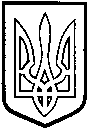 	                                ТОМАШПІЛЬСЬКА РАЙОННА РАДА                                               В І Н Н И Ц Ь К О Ї  О Б Л А С Т ІР І Ш Е Н Н Я №512від 20 серпня 2014 року					       32 сесія 6 скликанняПро внесення змін та доповнень до Єдиної комплексної правоохоронної програми Томашпільського району на 2010-2014 роки, затвердженої рішенням 27 сесії районної ради 5 скликання від 14 травня 2010 року №349Відповідно до пункту 16 частини 1 статті 43 Закону України «Про місцеве самоврядування в Україні», рішення 27 сесії районної ради 5 скликання від 14 травня 2010 року №349 «Про Єдину комплексну правоохоронну програму Томашпільського району на 2010-2014 роки», за погодженням з постійною комісією районної ради з питань бюджету, роботи промисловості, транспорту, зв’язку, енергозбереження, розвитку малого та середнього підприємництва, районна рада ВИРІШИЛА:	1. Внести зміни в додаток 1 Єдиної комплексної правоохоронної програми Томашпільського району на 2010-2014 роки, затвердженої рішенням 27 сесії районної ради 5 скликання від 14 травня 2010 року №349, доповнивши напрям 4.1 «Профілактика правопорушень» розділу 4. «Забезпечення законності та правопорядку» пунктом 4.1.19 такого змісту:2. Контроль за виконанням даного рішення покласти на постійну комісію районної ради з питань бюджету, роботи промисловості, транспорту, зв’язку, енергозбереження, розвитку малого та середнього підприємництва (Чорногуз В.А.).Голова районної ради					Л.Нароган№ п/пПерелік заходів ПрограмиТермін виконання заходуВиконавціДжерело фінансуванняОрієнтовний обсяг фінансування  (тис. грн.)Орієнтовний обсяг фінансування  (тис. грн.)Орієнтовний обсяг фінансування  (тис. грн.)Орієнтовний обсяг фінансування  (тис. грн.)Орієнтовний обсяг фінансування  (тис. грн.)Очікуваний результат№ п/пПерелік заходів ПрограмиТермін виконання заходуВиконавціДжерело фінансуванняРокиРокиРокиРокиРокиОчікуваний результат№ п/пПерелік заходів ПрограмиТермін виконання заходуВиконавціДжерело фінансування20102011201220132014Очікуваний результат12345678910114.1.19Реалізація захо-дів з виявлен-ня, поперед-ження і припи-нення фактів готування до вчинення зло-чинів диверсій-ного та терористичного характеру2014Ямпільський МРВ УСБУ у Вінницькій областіМісцевібюджети----16,0Недопущення вчинення терористичних та диверсійний актів